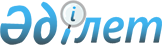 О внесении изменений и дополнения в решение Буландинского районного маслихата от 12 декабря 2010 года № 4С-23/1 "О районном бюджете на 2010-2012 годы"
					
			Утративший силу
			
			
		
					Решение Буландынского районного маслихата Акмолинской области от 27 июля 2010 года № 4С-28/2. Зарегистрировано Управлением юстиции Буландынского района Акмолинской области 29 июля 2010 года № 1-7-118. Утратило силу - решением Буландынского районного маслихата Акмолинской области от 23 июня 2011 года № 4С-34/8

      Сноска. Утратило силу - решением Буландынского районного маслихата Акмолинской области от 23.06.2011 № 4С-34/8

      В соответствии с подпунктом 4 пункта 2 статьи 106, пунктом 5 статьи 109 Бюджетного кодекса Республики Казахстан от 4 декабря 2008 года, пунктом 1 статьи 6 Закона Республики Казахстан от 23 января 2001 года «О местном государственном управлении и самоуправлении в Республике Казахстан» Буландынский районный маслихат РЕШИЛ:



      1. Внести в решение Буландынского районного маслихата «О районном бюджете на 2010-2012 годы» от 12 декабря 2009 года № 4С-23/1 (зарегистрировано в Реестре государственной регистрации нормативных правовых актов № 1-7-100, опубликовано 15 января 2010 года в газетах «Бұланды таңы», «Вести Бұланды жаршысы») следующие изменения и дополнение:



      в подпункте 1) пункта 1:

      цифры «2000944,6» заменить на цифры «2032882,6»;

      цифры «102211» заменить на цифры «117711»;

      цифры «1601204,6» заменить на цифры «1617642,6»;

      в подпункте 2) пункта 1:

      цифры «1930634,7» заменить на цифры «1962572,7»;



      в пункте 4:

      цифры «45562» заменить на цифры «22782»;



      в пункте 5:

      цифры «598489,6» заменить на цифры «614927,6»;

      в подпункте 2) пункта 5:

      цифры «131816,6» заменить на цифры «131937,6»;

      цифры «9664» заменить на цифры «9785»;

      в подпункте 3) пункта 5:

      цифры «162184» заменить на цифры «184501»;

      цифры «6276» заменить на цифры «6360»;

      строку «777 тысяч тенге на оплату за учебу в колледжах студентам из малообеспеченных, многодетных семей и семей сельской местности;» изложить в следующей редакции:

      «1010 тысяч тенге - на оплату за учебу в колледжах студентам из малообеспеченных семей Буландынского района и многодетных семей сельской местности;»;

      строку «30155 тысяч тенге - на выплату заработной платы;» изложить в следующей редакции:

      «45155 тысяч тенге – на выплату заработной платы работникам бюджетной сферы;»;

      дополнить строкой следующего содержания:

      «7000 тысяч тенге - на приобретение двух автобусов для осуществления подвоза учащихся Буландынского района.»;

      подпункт 4) пункта 5 исключить;



      приложения 1, 5 к решению районного маслихата «О районном бюджете на 2010-2012 годы» от 12 декабря 2009 года № 4С-23/1 (зарегистрировано в Реестре государственной регистрации нормативных правовых актов № 1-7-100, опубликовано 15 января 2010 года в газетах «Бұланды таңы», «Вести Бұланды жаршысы») изложить в новой редакции согласно приложениям 1, 2 к настоящему решению.



      2. Настоящее решение вступает в силу со дня государственной регистрации в управлении юстиции Буландынского района и вводится в действие с 1 января 2010 года.      Председатель 28 очередной

      сессии                                     А.Альберг      Секретарь районного маслихата              П.Веселов      «СОГЛАСОВАНО»      Аким Буландынского района                  Е. Нугманов      Исполняющий обязанности

      начальника государственного

      учреждения «Налоговое управление

      по Буландынскому району»                   С. Конкаков      Начальник государственного учреждения

      «Отдел экономики и бюджетного

      планирования» Буландынского района         А. Рахимжанов

Приложение 1 к решению

Буландынского районного маслихата

от 27 июля 2010 года № 4С-28/2

Приложение 1 к решению

Буландынского районного маслихата

от 12 декабря 2009 года № 4С-23/1 Районный бюджет на 2010 год

Приложение 2 к решению

Буландынского районного маслихата

от 27 июля 2010 года № 4С-28/2

Приложение 5 к решению

Буландынского районного маслихата

от 12 декабря 2009 года № 4С-23/1 Перечень бюджетных программ района в городе,

города районного значения, поселка, аула

(села), аульного (сельского) округа на 2010 год
					© 2012. РГП на ПХВ «Институт законодательства и правовой информации Республики Казахстан» Министерства юстиции Республики Казахстан
				КатегорияКатегорияКатегорияКатегорияКатегорияСуммаФункциональная группаФункциональная группаФункциональная группаФункциональная группаФункциональная группаСуммаКлассКлассКлассКлассСуммаФункциональная подгруппаФункциональная подгруппаФункциональная подгруппаФункциональная подгруппаСуммаПодклассПодклассПодклассСуммаАдминистратор бюджетных программАдминистратор бюджетных программАдминистратор бюджетных программСуммаСпецификаСпецификаСуммаПрограммаПрограммаСуммаНаименованиеСумма123456I. Доходы2032882,61Налоговые поступления2864761Подоходный налог 1662102Индивидуальный подоходный налог166213Социальный налог12302101Социальный налог1230214Hалоги на собственность12165201Hалоги на имущество8653203Земельный налог1545104Hалог на транспортные средства1834405Единый земельный налог13255Внутренние налоги на товары, работы и услуги2133802Акцизы348703Поступления за использование природных и других ресурсов1331404Сборы за ведение предпринимательской и профессиональной деятельности 45378Обязательные платежи, взимаемые за совершение юридически значимых действий и (или) выдачу документов уполномоченными на то государственными органами или должностными лицами384401Государственная пошлина384410Государственная пошлина, взимаемая за регистрацию и перерегистрацию каждой единицы гражданского, служебного оружия физических и юридических лиц (за исключением холодного охотничьего, сигнального, огнестрельного бесствольного, механических распылителей, аэ302Неналоговые поступления110531Доходы от государственной собственности119003Дивиденды на государственные пакеты акций, находящиеся в государственной собственности1105Доходы от аренды имущества, находящегося в государственной собственности11792Поступления от реализации товаров (работ, услуг) государственными учреждениями, финансируемыми из государственного бюджета1401Поступления от реализации товаров (работ, услуг) государственными учреждениями, финансируемыми из государственного бюджета144Штрафы, пени, санкции, взыскания, налагаемые государственными учреждениями, финансируемыми из государственного бюджета, а также содержащимися и финансируемыми из бюджета (сметы расходов) Национального Банка Республики Казахстан936901Штрафы, пени, санкции, взыскания, налагаемые государственными учреждениями, финансируемыми из государственного бюджета, а также содержащимися и финансируемыми из бюджета (сметы расходов) Национального Банка Республики Казахстан, за исключением поступлений от организаций нефтяного сектора 93696Прочие неналоговые поступления48001Прочие неналоговые поступления4803Поступления от продажи основного капитала1177111Продажа государственного имущества, закрепленного за государственными учреждениями7121101Продажа государственного имущества, закрепленного за государственными учреждениями712113Продажа земли и нематериальных активов4650001Продажа земли465004Поступления трансфертов1617642,62Трансферты из вышестоящих органов государственного управления1617642,602Трансферты из областного бюджета1617642,6II. Затраты1962572,701Государственные услуги общего характера137864112Аппарат маслихата района (города областного значения)10541001Услуги по обеспечению деятельности маслихата района (города областного значения)10276004Материально- техническое оснащение государственных органов265122Аппарат акима района (города областного значения)33392001Услуги по обеспечению деятельности акима района ( города областного значения)33392123Аппарат акима района в городе, города районного значения, поселка, аула (села), аульного (сельского) округа75014001Услуги по обеспечению деятельности акима района в городе, города районного значения, поселка, аула (села), аульного (сельского) округа73969023Материально- техническое оснащение государственных органов1045452Отдел финансов района (города областного значения)9527001Услуги по реализации государственной политики в области исполнения и контроля за исполнением бюджета района и управления коммунальной собстенностью района (города областного значения)8058003Проведение оценки имущества в целях налогообложения214004Организация работы по выдаче разовых талонов и обеспечение полноты сбора сумм от реализации разовых талонов985011Учет, хранение, оценка и реализация имущества, поступившего в коммунальную собственность270453Отдел экономики и бюджетного планирования района (города областного значения)9390001Услуги по реализации государственной политики в области формирования и развития экономической политики, системы государственного планирования и управления района (города областного значения)9205005Материально- техническое оснащение государственных органов18502Оборона22225122Аппарат акима района (города областного значения)1225005Мероприятия в рамках исполнения всеобщей воинской обязанности1225006Предупреждение и ликвидация чрезвычайных ситуаций масштаба района (города областного значения)2100003Общественный порядок, безопасность, правовая, судебная, уголовно-исполнительная деятельность 225458Отдел жилищно-коммунального хозяйства, пассажирского транспорта и автомобильных дорог района (города областного значения)225021Обеспечение безопасности дорожного движения в населенных пунктах22504Образование1404121464Отдел образования района (города областного значения)51716009Обеспечение деятельности организаций дошкольного воспитания и обучения51716123Аппарат акима района в городе, города районного значения, поселка, аула (села), аульного (сельского) округа150005Организация бесплатного подвоза учащихся до школы и обратно в аульной (сельской) местности150464Отдел образования района (города областного значения)1063586001Услуги по реализации государственной политики на местном уровне в области образования5547003Общеобразовательное обучение1003532005Приобретение и доставка учебников, учебно-методических комплексов для государственных учреждений образования района (города областного значения)14086006Дополнительное образование для детей28359018Организация профессионального обучения12062467Отдел строительства района (города областного значения)288669037Строительство и реконструкция объектов образования28866906Социальная помощь и социальное обеспечение69567,6123Аппарат акима района в городе, города районного значения, поселка, аула (села), аульного (сельского) округа3763003Оказание социальной помощи нуждающимся гражданам на дому3763451Отдел занятости и социальных программ района (города областного значения)65804,6001Услуги по реализации государственной политики на местном уровне в области обеспечения занятости социальных программ для населения13237002Программа занятости12567005Государственная адресная социальная помощь3170006Жилищная помощь645007Социальная помощь отдельным категориям нуждающихся граждан по решениям местных представительных органов4332010Материальное обеспечение детей-инвалидов, воспитывающихся и обучающихся на дому428011Оплата услуг по зачислению, выплате и доставке пособий и других социальных выплат197016Государственные пособия на детей до 18 лет11900017Обеспечение нуждающихся инвалидов обязательными гигиеническими средствами и предоставление услуг специалистами жестового языка, индивидуальными помощниками в соответствии с индивидуальной программой реабилитации инвалида2462019Обеспечение проезда участникам и инвалидам Великой Отечественной войны по странам Содружества Независимых Государств, по территории Республики Казахстан, а также оплаты им и сопровождающим их лицам расходов на питание, проживание, проезд для участия в праздничных мероприятиях в городах Москва, Астана к 65-летию Победы в Великой Отечественной войне421,6020Выплата единовременной материальной помощи участникам и инвалидам Великой Отечественной войны, а также лицам, приравненным к ним, военнослужащим, в том числе уволенным в запас (отставку), проходившим военную службу в период с 22 июня 1941 года по 3 сентября 1945 года в воинских частях, учреждениях, в военно-учебных заведениях, не входивших в состав действующей армии, награжденным медалью «За победу над Германией в Великой Отечественной войне 1941-1945 гг.» или медалью «За победу над Японией», проработавшим (прослужившим) не менее шести месяцев в тылу в годы Великой Отечественной войны к 65-летию Победы в Великой Отечественной войне16145022Материально-техническое оснащение государственных органов30007Жилищно-коммунальное хозяйство128942123Аппарат акима района в городе, города районного значения, поселка, аула (села), аульного (сельского) округа7373014Организация водоснабжения населенных пунктов1656008Освещение улиц населенных пунктов1548009Обеспечение санитарии населенных пунктов3000010Содержание мест захоронений и погребение безродных169011Благоустройство и озеленение населенных пунктов1000458Отдел жилищно-коммунального хозяйства, пассажирского транспорта и автомобильных дорог района (города областного значения)108323026Организация эксплуатации тепловых сетей, находящихся в коммунальной собственности районов (городов областного значения)47650030Ремонт инженерно-коммуникационной инфраструктуры и благоустройство населенных пунктов в рамках реализации стратегии региональной занятости и переподготовки кадров60673467Отдел строительства района (города областного значения)13246003Строительство и (или) приобретение жилья государственного коммунального жилищного фонда9748004Развитие и обустройство инженерно-коммуникационной инфраструктуры2100006Развитие системы водоснабжения139808Культура, спорт, туризм и информационное пространство55476455Отдел культуры и развития языков района (города областного значения)45929001Услуги по реализации государственной политики на местном уровне в области развития языков и культуры3519003Поддержка культурно-досуговой работы25952006Функционирование районных (городских) библиотек15847007Развитие государственного языка и других языков народа Казахстана611456Отдел внутренней политики района (города областного значения)5454001Услуги по реализации государственной политики на местном уровне в области информации, укрепления государственности и формирования социального оптимизма граждан3280002Услуги по проведению государственной информационной политики через газеты и журналы 1974003Реализация региональных программ в сфере молодежной политики200465Отдел физической культуры и спорта района (города областного значения)4093001Услуги по реализации государственной политики на местном уровне в сфере физической культуры и спорта2203006Проведение спортивных соревнований на районном (города областного значения) уровне530007Подготовка и участие членов сборных команд района (города областного значения) по различным видам спорта на областных спортивных соревнованиях136010Сельское, водное, лесное, рыбное хозяйство, особо охраняемые природные территории, охрана окружающей среды и животного мира, земельные отношения71276,9462Отдел сельского хозяйства района (города областного значения)7565001Услуги по реализации государственной политики на местном уровне в сфере сельского хозяйства6811099Реализация мер социальной поддержки специалистов социальной сферы сельских населенных пунктов за счет целевого трансферта из республиканского бюджета754473Отдел ветеринарии района (города областного значения)11194,9001Услуги по реализации государственной политики на местном уровне в сфере ветеринарии 2774,9004Материально-техническое оснащение государственных органов285011Проведение противоэпизоотических мероприятий8135463Отдел земельных отношений района (города областного значения)4028001Услуги по реализации государственной политики в области регулирования земельных отношений на территории района (города областного значения)4028467Отдел строительства района (города областного значения)48489012Развитие объектов водного хозяйства4848911Промышленность, архитектурная, градостроительная и строительная деятельность6966467Отдел строительства района (города областного значения)3247001Услуги по реализации государственной политики на местном уровне в области строительства3247468Отдел архитектуры и градостроительства района (города областного значения)3719001Услуги по реализации государственной политики в области архитектуры и градостроительства на местном уровне 371912Транспорт и коммуникации31317123Аппарат акима района в городе, города районного значения, поселка, аула (села), аульного (сельского) округа1317013Обеспечение функционирования автомобльных дорог в городах районного значения, поселках, аулах (селах), аульных (сельских) округах1317458Отдел жилищно-коммунального хозяйства, пассажирского транспорта и автомобильных дорог района (города областного значения)30000008Ремонт и содержание автомобильных дорог районного значения, улиц городов и населенных пунктов в рамках реализации стратегии региональной занятости и переподготовки кадров3000013Прочие7246458Отдел жилищно-коммунального хозяйства, пассажирского транспорта и автомобильных дорог района (города областного значения)4006001Услуги по реализации государственной политики на местном уровне в области жилищно-коммунального хозяйства, пассажирского транспорта и автомобильных дорог 4006469Отдел предпринимательства района (города областного значения)3240001Услуги по реализации государственной политики на местном уровне в области развития предпринимательства и промышленности 324014Обслуживание долга2136,3452Отдел финансов района (города областного значения)2136,3013Обслуживание долга местных исполнительных органов по выплате вознаграждений и иных платежей по займам из областного бюджета2136,315Трансферты25209,9452Отдел финансов района (города областного значения)25209,9006Возврат неиспользованных (недоиспользованных) целевых трансфертов2427,9020Целевые текущие трансферты в вышестоящие бюджеты в связи с изменением фонда оплаты труда в бюджетной сфере22782III. Чистое бюджетное кредитование5342Бюджетные кредиты534210Сельское, водное, лесное, рыбное хозяйство, особо охраняемые природные территории, охрана окружающей среды и животного мира, земельные отношения5342462Отдел сельского хозяйства района (города областного значения)5342008Бюджетные кредиты для реализации мер социальной поддержки специалистов социальной сферы сельских населенных пунктов53425Погашение бюджетных кредитов001Погашение бюджетных кредитов01Погашение бюджетных кредитов, выданных из государственного бюджета0IV. Сальдо по операциям с финансовыми активами0Приобретение финансовых активов0V. Дефицит бюджета 64967,9VI. Финансирование дефицита бюджета-64967,97Поступления займов53421Внутренние государственные займы5342002Договоры займа5342003Займы, получаемые местным исполнительным органом района (города областного значения)534216Погашение займов712111Погашение займов71211452Отдел финансов района (города областного значения)71211008Погашение долга местного исполнительного органа перед вышестоящим бюджетом712118Движение остатков бюджетных средств901,101Остатки бюджетных средств901,11Свободные остатки бюджетных средств901,1КатегорияКатегорияКатегорияКатегорияКатегорияСуммав том числев том числеФункциональная группаФункциональная группаФункциональная группаФункциональная группаФункциональная группаСуммаАппа-

рат

Акима

горо-

даАйна-

коль-

ский

с/оКлассКлассКлассКлассСуммаАппа-

рат

Акима

горо-

даАйна-

коль-

ский

с/оФункциональная подгруппаФункциональная подгруппаФункциональная подгруппаФункциональная подгруппаСуммаАппа-

рат

Акима

горо-

даАйна-

коль-

ский

с/оПодклассПодклассПодклассСуммаАппа-

рат

Акима

горо-

даАйна-

коль-

ский

с/оАдминистратор бюджетных программАдминистратор бюджетных программАдминистратор бюджетных программСуммаАппа-

рат

Акима

горо-

даАйна-

коль-

ский

с/оСпецификаСпецификаСуммаАппа-

рат

Акима

горо-

даАйна-

коль-

ский

с/оПрограммаПрограммаСуммаАппа-

рат

Акима

горо-

даАйна-

коль-

ский

с/оНаименованиеСуммаАппа-

рат

Акима

горо-

даАйна-

коль-

ский

с/о1234567801Государственные услуги общего характера75014134794415123Аппарат акима района в городе, города районного значения, поселка, аула (села), аульного (сельского) округа75014134794415001Услуги по обеспечению деятельности акима района в городе, города районного значения, поселка, аула (села), аульного (сельского) округа73969133844415023Материально-техническое оснащение государственных органов104595004Образование15000123Аппарат акима района в городе, города районного значения, поселка, аула (села), аульного (сельского) округа15000005Организация бесплатного подвоза учащихся до школы и обратно в аульной (сельской) местности1500006Социальная помощь и социальное обеспечение376328440123Аппарат акима района в городе, города районного значения, поселка, аула (села), аульного (сельского) округа376328440003Оказание социальной помощи нуждающимся гражданам на дому37632844007Жилищно-коммунальное хозяйство737373170123Аппарат акима района в городе, города районного значения, поселка, аула (села), аульного (сельского) округа737373170008Освещение улиц населенных пунктов154814920009Обеспечение санитарии населенных пунктов300030000010Содержание мест захоронений и погребение безродных1691690011Благоустройство и озеленение населенных пунктов100010000014Организация водоснабжения населенных пунктов16561656012Транспорт и коммуникации131713170123Аппарат акима района в городе, города районного значения, поселка, аула (села), аульного (сельского) округа131713170013Обеспечение функционирования автомобильных дорог в городах районного значения, поселках, аулах (селах), аульных (сельских) округах131713170Итого87617249574415Аман-

гель-

дин-

ский

с/оВоз-

не-

сен-

ский

с/оДани-

лов-

ский

с/оЕр-

голь-

ка с/оЖурав-

лев-

ский

с/оКапи-

тонов-

ский

с/оКара-

мы-

шев-

ский

с/оҚа-

ра-

озек-

ский

а/оНи-

коль-

ский с/оНо-

во-

брат-

ский

с/о101112131415161718195348660557795523580957485789537456075538534866055779552358095748578953745607553852536510568454285714565356945279551254439595959595959595959500000000015000000000015000000000015002300000258043100230000025804310023000002580431005600000000056000000000560000000000000000000000000000000000000000000000000000000000000000000000000000005348689157795523580957486047537460385688